First Name Last NameCompany NameJob TitleInsert your company’s standard signature above Gartner Peer Insights Customers’ Choice table. Including all social media links and other elements.COPY ABOVE AND INSERT INTO OUTLOOK AS YOUR SINGNATUREDO NOT COPY BELOW THIS LINEINSTRUCTIONS:Insert your company signature above Gartner Peer Insights Customers’ Choice table.Including all social media links and other elements.Replace <MONTH> and <YEAR> with the correct month and year of the distinction that matches the Customers’ Choice badge (e.g. 2019, 2020)Replace <MARKET with the correct market.“See what you users have to say” – should link to your reviews in that market (Your Program Manager can help you locate the correct link)“Contribute a review today” – create a campaign link in Tech Provider Tools portal and link to it to track reviews.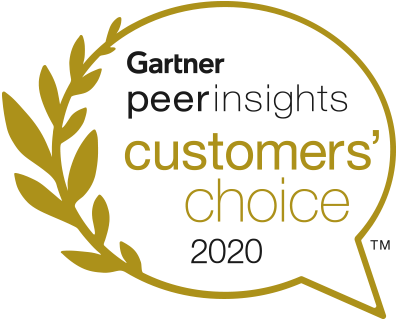 We are a Customers’ Choice in the <MONTH><YEAR> Gartner Peer Insights ‘Voice of the Customer’: [MARKET] Reviews from your enterprise peers – verified by GartnerWe are a Customers’ Choice in the <MONTH><YEAR> Gartner Peer Insights ‘Voice of the Customer’: [MARKET] Reviews from your enterprise peers – verified by GartnerSee what our users have to saySee what our users have to sayContribute a review today